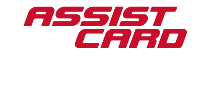                                      ASSIST-CARD: SUA VIAGEM MAIS TRANQUILA                                                    Formulário de Solicitação de Emissão *Não aceitamos o formulário preenchido a mão**Maiores de 69 anos tem acréscimo de 50% na tarifa.*Caso o passageiro já esteja em viagem haverá carência de 72 horas.*Emissão no produto RECEPTIVO (Estrangeiro Vindo ao Brasil) deve ser realizada no mínimo 03 dias antes do início da vigência.Passageiro(s) da Agência:Dados da Viagem:Dados do Produto: (  ) AC 60 COVID EXTRA $ 1.500  (  ) AC 60 COVID EXTRA $ 3.000Dados do(s) Passageiro(s):Endereço:Dados de Pagamento: o pagamento pode ser parcelado em até 05 vezes sem juros no cartão de crédito (     ) VISA  (    ) MASTER  (     ) AMEX   (   ) DINNERS   (    ) ELOFATURAMENTO DA NOTA FISCALNome da Empresa: Bariloche para Brasileiros Ltda / Destino SulCNPJ:29.936.289/0001-37Código agência:94980DestinoData de PartidaData de Retorno Dias em ViagemAmérica do SulNome CompletoData de Nascimento (    ) CPF12345678910Rua/ AvenidaNºComplementoCEPCidade-EstadoTelefone de Contato com DDDE-mail para Recebimento dos Vouchers EletrônicosNúmero do CartãoNome impresso no CartãoData de ValidadeQtde de ParcelasCPF do titular do cartãoCPF do titular do cartãoCPF do titular do cartãoCPF do titular do cartãoCPF do titular do cartãoNome da Empresa: CNPJ: